Associated Student Government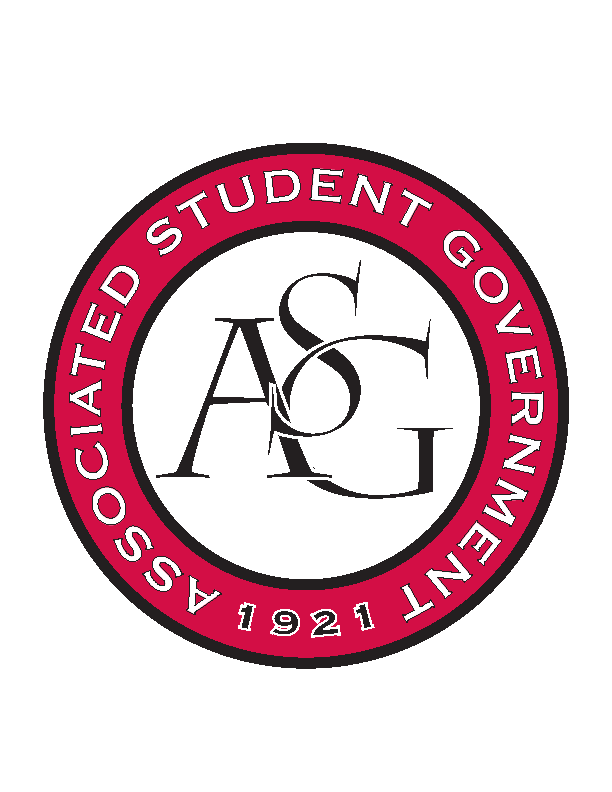 Office of Financial Affairs Meeting AgendaNovember 16, 2017Call To Order 5:02pmRoll Call a. Adam   Jones  b. Andrew   Estesc. Colin   Gonzalezd. Jalen   Hemphill e. Kyle   Wardf. Kadariusg. Peyton   Podschwit	Proxy: Ployh. Semien Hagosi. Sofia   HadleyProxiesj. Kate   Hedgecockk. Madeline   Brownl. William   NeelyApproval of the MinutesAppealsAudit ReportsTabled BudgetsPre-Veterinary ClubSecond round approved (9-0)Old BusinessChinese Students and Scholars Association Second round approved (9-0)Arkansas Women in Statistics and MathematicsSecond round approved (9-0)New BusinessAlpha Epsilon DeltaWhat time does it end?First round approved (9-0)Printmaking Club – ConferenceFirst round approved (9-0)Lambda Alpha EpsilonNeed a more detailed list for miscellaneousPer Diem should be $46First round approved (9-0)Printmaking Club – EventWhy two nights?First round approved (9-0)Hogs End AlzFirst round approved (9-0)Standing Rules MeetingRecreational and/or leisure events that lack educational value will not be fundedAdd a question line to HogSync about why two nights are necessary if they ask for more than oneHonorarium - $1,500 per semester Changed “encouraged” to “expected” in line 300Standing Rules Approved by OFA Board (9-0)AnnouncementsDon’t forget to do audits!Adjournment 5:41pm